HƯỚNG DẪN SOẠN BÀI KỂ CHUYỆN 3ĐẤT QUÝ ĐẤT YÊUCâu 1 (trang 86 sgk Tiếng Việt 3): Sắp xếp lại các tranh theo đúng thứ tự câu chuyện.Đáp Án:Cần sắp xếp như sau : Tranh 3 – Tranh 1 – Tranh 4 – Tranh 2Câu 2 (trang 86 sgk Tiếng Việt 3): Dựa vào các tranh trên, kể lại toàn bộ câu chuyện.Đáp Án:Tranh 3: Hai vị khách được đi thăm khắp các nơi trên đất nước Ê-ti-ô-pi-a.Tranh 1: Họ được vua Ê-ti-ô-pi-a tiếp đãi nồng hậu, mời vào cung điện, mời tiệc và tặng nhiều quà quý.Tranh 4: Hai vị khách sắp xuống tàu thì viên quan dẫn đường yêu cầu họ cởi giày ra và cho người cạo sạch đất cát bám vào đế giày. Điều này làm họ hết sức ngạc nhiên.Tranh 2: Thấy khách tỏ vẻ ngạc nhiên, viên quan giải thích rõ phong tục của người Ê-ti-ô-pi-Qua phong tục này ta được biết người Ê-ti-ô-pi-a vô cùng yêu quý đất đai quê hương. Đất đai của Tổ quốc Ê-ti-ô-pi-a là tài sản thiêng liêng và quý giá nhất đối với họ.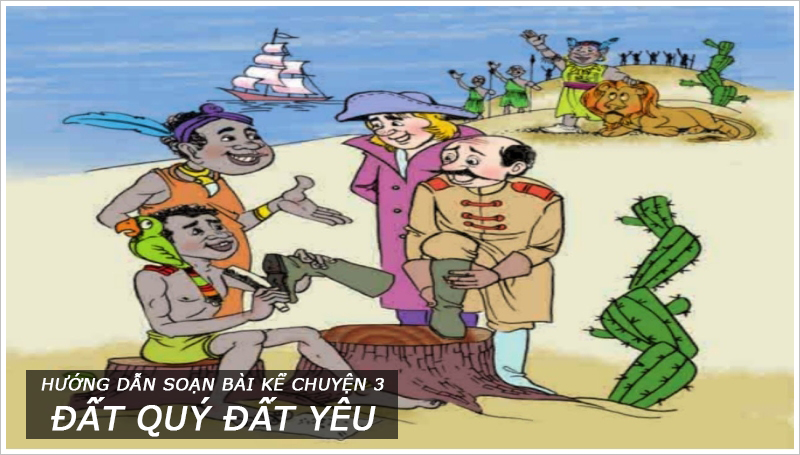 